WEST MAUI IMPROVEMENT FOUNDATIONWEST MAUI LIFESAVER CAMPAIGN Public Charity 501 C3, IRS EIN #: 99-0275775PLEDGE INFORMATION												_____ JOSEPH, I WANT TO STAND FOR LIFE!  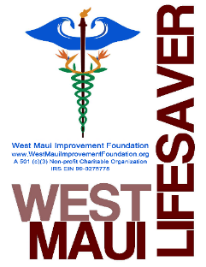 Here’s my gift to help take action to save lives in West Maui.:  $50         $100           $1,000         $__________ Other  This will be a recurring donation as noted in information below WEST MAUI LIFESAVER INFORMATION									 Please fill out ALL the information below. Donor Name: 						Email: _________________________________Address: 							Phone: ________________________________City, ST Zip: 							Country:						 Contact me about leaving a legacy through Estate Planning, Non-Cash Gifts, Planned Giving & Tax Savings. FINANCIAL INFORMATION											One Time Donations Cash Enclosed      Check Enclosed (Make checks payable to “WMIF”)     Donate Online http://www.westmauiimprovementfoundation.org/westmauilifesaver.html  Donation by Credit Card:  Visa     MC      AmEx     Discover            Card Number: 				                           Exp. Date: ________ CSV/CID/CVV: ________    Email address: _____________________________________Phone: 					    Print Full Name on Card: 												    By signing you agree to the Terms and Conditions as applicable to your gift.     Signature: 														 Giving by EFT (Electronic Funds Transfer):  Checking      Savings         Routing Number: 						 Account Number: 					    Print Full Name on Account: 											    By signing you agree to the Terms and Conditions as applicable to your gift.   Signature: 														Recurring Monthly Donation  Monthly Donation by check payable to “WMIF” in the amount $___________ on the 1st / 5th / 20th  (please circle one) Monthly Donation via credit card set up at http://www.westmauiimprovementfoundation.org/westmauilifesaver.html Monthly Donation via credit card,  Visa     MC      AmEx     Discover, processed on 1st / 5th / 20th  (please circle one)    Card Number: 													    Exp. Date: __________ CSV/CID/CVV: ______________   Phone: 						    Print Full Name on Card: 												    By signing you agree to the Terms and Conditions as applicable to your gift.     Signature: 														Terms and Conditions I hereby request and authorize my bank or credit card company, as provided by me, to pay and charge to my account transfers made by and payable to the order of West Maui Improvement Foundation (WMIF), provided there are sufficient funds in my account to pay the same upon presentation. I agree that WMIF’s right to such payment shall be the same as if it were a check drawn on or a charge to my credit card and signed personally by me. They will be fully protected in honoring any such payment. This authorization will remain in effect until I notify WMIF or my financial institution in writing that I wish to end this agreement, and WMIF or my bank has had 5 days after receiving written notice to act on it; or until WMIF or my bank account has sent me 5 days written notice that will end this agreement. A record of my donation will be included in my bank statement or credit card statement. Also, a record will be issued by WMIF.		WMIF Inc.,  PO Box 10338,  Lahaina, HI 96761 * Visit www.WestMauiImprovementFoundation.org * Phone: 808-661-7990General Email: wmifinc@gmail.com / President Joseph Pluta: pluta@maui.net (please add as cc on all emails)WEST MAUI IMPROVEMENT FOUNDATIONWEST MAUI LIFESAVER CAMPAIGN SHARE YOUR STORY												 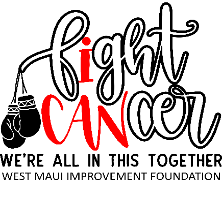 Please write us a letter for either: support for a West Maui Cancer Center.personal story about emergency medical care on MauiDonor Name: 						Email: _________________________________Address: 							Phone: ________________________________City, ST Zip: 							Country:						 Please keep my name anonymous in publicationsCONTACT WMIF													To update your information or to make changes, please contact us at: 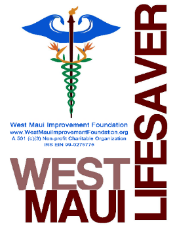 WMIF Inc. PO Box 10338Lahaina, HI 96761Visit www.WestMauiImprovementFoundation.org General Email: wmifinc@gmail.comPresident Joseph Pluta: pluta@maui.net (please add as cc on all emails)Phone: 808-661-7990